стандартом дошкольного образования, установлено Федеральным законом от 29 декабря 2012 г. N 273-ФЗ "Об образовании в Российской Федерации".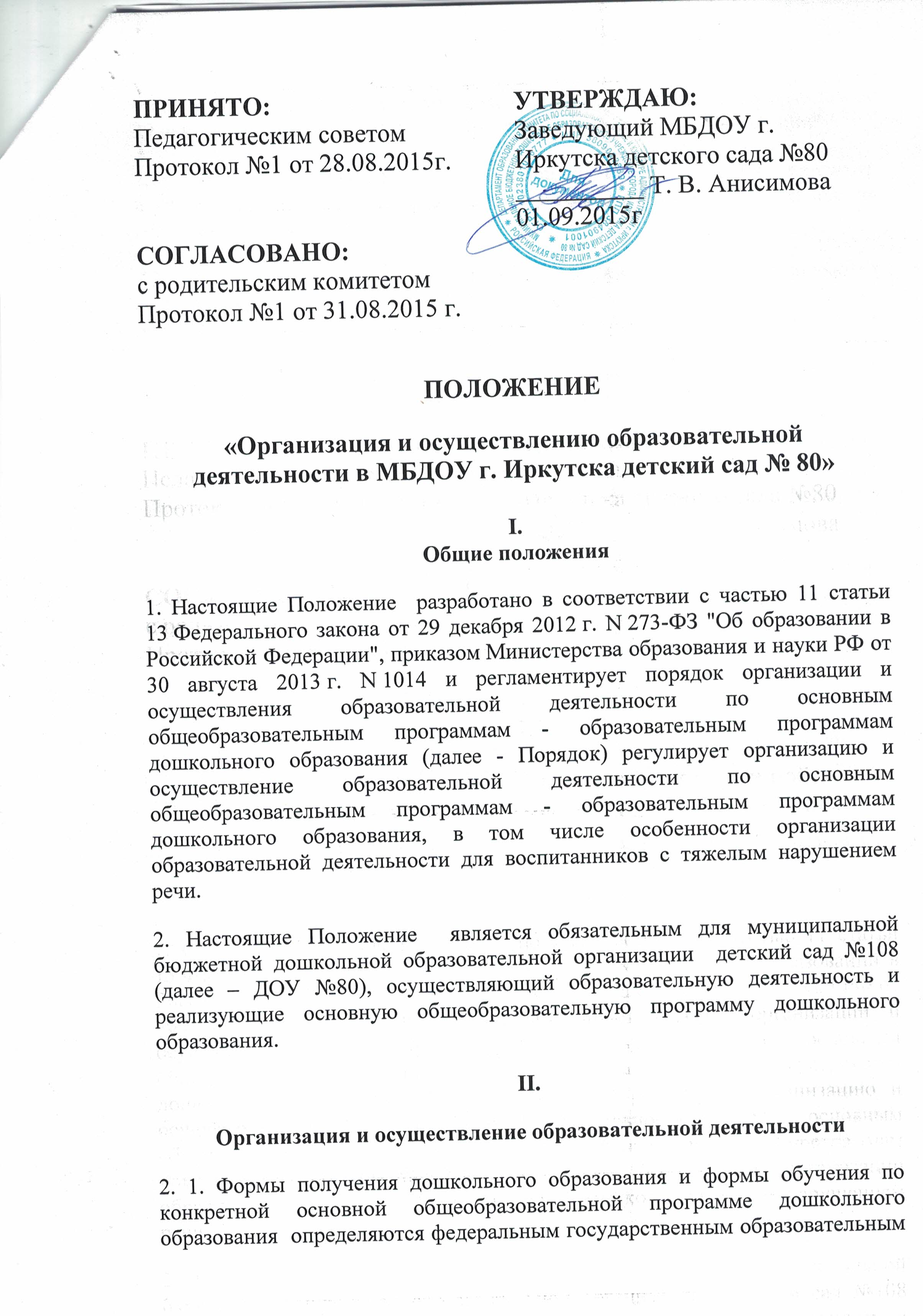 2.2. ДОО №80 обеспечивает получение дошкольного образования, присмотр и уход за воспитанниками в возрасте от 1 года 10 месяцев  до прекращения образовательных отношений.2.3. Сроки получения дошкольного образования устанавливаются федеральным государственным образовательным стандартом дошкольного образования.2.4. Содержание дошкольного образования определяется образовательной программой дошкольного образования ДОО №80.2.5. Требования к структуре, объему, условиям реализации и результатам освоения образовательной программы дошкольного образования определяются федеральным государственным образовательным стандартом дошкольного образования.2.6. Образовательная программа ДОО №108 разрабатывается самостоятельно и утверждается заведующим в соответствии с федеральным государственным образовательным стандартом дошкольного образования и соответствует примерной образовательной программе дошкольного образования.2.7. Образовательная деятельность осуществляется на русском языке. 2.8. Освоение образовательной программы дошкольного образования не сопровождается проведением промежуточной и итоговой аттестации воспитанников.2.9. Образовательная деятельность по образовательным программам дошкольного образования в образовательной организации осуществляется в группах.2.9.1. Группы имеют  общеразвивающую и  компенсирующую направленность. 2.9.2. В группах общеразвивающей направленности осуществляется реализация образовательной программы дошкольного образования.2.9.3.В группах компенсирующей направленности на ряду с образовательной программой дошкольного образования,  осуществляется реализация адаптированной образовательной программы дошкольного образования для детей с тяжелым нарушением речи.2.9.4. В ДОО №80  могут быть организованы также: группы детей раннего возраста без реализации образовательной программы дошкольного образования, обеспечивающие развитие, присмотр, уход и оздоровление воспитанников в возрасте от 1 года 10 месяцев до 3 лет.2.9.5. В группы могут включаться как воспитанники одного возраста, так и воспитанники разных возрастов (разновозрастные группы).2.10. Режим работы 12 часов  по пятидневной рабочей неделе определяется в соответствии с Уставом. III. Особенности организация образовательной деятельности для лиц с ограниченными возможностями здоровья3.1.  Содержание дошкольного образования и условия организации обучения и воспитания детей с тяжелым нарушением речи определяются адаптированной образовательной программой, а для инвалидов в соответствии с индивидуальной программой реабилитации инвалида.3.2. В ДОО №80, осуществляется  образовательная деятельность по адаптированной образовательной  программе дошкольного образования и  созданы специальные условия для получения дошкольного образования детьми с тяжёлым нарушением речи.3.3. Численность воспитанников  с тяжелым нарушением речи в  группе устанавливается согласно СанПиН.